Бессмертный подвиг города нефтяников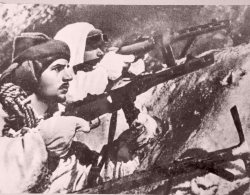                                      Идут бои за Малгобек...
                                                 Здесь перевал
                                     Войны жестокой, 
                                     Ее решающий разбег.
                                             Михаил ВладимовЦель мероприятия:развитие у детей чувство патриотизма и гордости за свое Отечество, интереса к истории своей республики формировать положительную нравственную оценку подвига во имя Родины, позитивное отношение к героическому прошлому Россиипобуждать детей к изучению военной истории России, к участию в патриотических акциях и мероприятияхУвенчанный славойЕсть город на карте России,Лежащий на склонах холмов.Он, может не самый красивыйСредь малых ее городов.Его основали не гунны,Не римляне в кои века.Он город сравнительно юный,Но слава его велика.На бой и на подвиг готовый,Он встал перед грозным врагомИ выстоял в битве суровой,Когда все пылало кругом.Не выдержал враг, содрогнулся.Мир помнит позорный побег.А ты над холмами взметнулсяИ гордо стоишь,  Малгобек.Ведуший :3  января 2023 исполняется 80 лет со дня освобождения Малгобека от немецко-фашистских захватчиков Малгобекские высоты до сей поры хранят следы раскаленного металла, обрушившегося на них в период Великой Отечественной войны, и оборонительных укреплений, возведенных вгрызавшимися в родную землю горожанами, которые поклялись не сдать юный город нефтяников на поругание врагу… Ведуший :На этих высотах, ставших неприступными для доселе победоносной гитлеровской армии, торжественно и скорбно звучит застывший в камне многочисленных памятников неумолчный реквием по десяткам тысяч погибших красноармейцев… Так было всегда. Так было и в те годы, когда величественный подвиг защитников Малгобека старательно замалчивался, когда даже из Большой советской энциклопедии исчезла статья о Малгобекской оборонительной операции. С тех пор минуло много лет, и только 8 октября 2007 года президент Российской Федерации Владимир Путин подписал Указ о присвоении городу Малгобеку почетного звания «Город воинской славы».Мужество, стойкость и массовый героизм, проявленные защитниками города в борьбе за свободу и независимость нашего Отечества, получили, наконец, заслуженную оценку.	Город-сад.Мой Малгобек! Высокая судьбаОтметила тебя в сороковые.Ног лихолетья эти роковыеНе сбили со стези большой тебя.Когда сюда пришел военный ад,Ты на пути стал злого супостата.В победных залпах в гордом сорок пятомЕсть нефти  малгобекской скромный вклад.Мой Малгобек ! Любимый нефтеград ,Твоей частичкой рада называться,В моем краю так ценится то братство:Малгобекчанин- значит , друг и брат.Мой Малгобек! Года, как дни летят,Тебе уже за семьдесят, мой город,Но ты, как юность , как красив и молод,Цвети на радость нам , мой город сад.Ведуший :                 В августе 1942 года немецкие войска вторглись в пределы Северного Кавказа. Гитлеровское командование придавало большое значение захвату Кавказа. Фашисты планировали 17 сентября 1942 года взять Грозный, а 25 сентября овладеть Баку и выйти к нефтяным районам Ирана и Ирака. В случае оккупации фашистами Кавказа, в войну против России могла вступить Турция, которая держала на советско-турецкой границе в полной боевой готовности 26 дивизию Нам было только восемнадцать.С тех пор прошло уже полвека,Но слышу я боев раскат.У синих гор под малгобекомНе отступили мы назад. Мы насмерть приняли крещеньеПод малгобекскою горой:Двадцать четвертый -год рождения.Сраженья год-сорок второй.Нам было только восемнадцатьИ даже меньше кой-кому,И мне всегда живыми снятсяДрузья, упавшие в дыму.Нет, невозможно без волненияЧитать таблички под горой:«Двадцать четвертый -год рождения.А смерти год-сорок второй».Вот я сюда приехал снова,Пускай прошла столетья треть,Как не изъять из песни слова,Тот подвиг в сердце не стереть.Нет, не растет трава забвенья	Под малгобекскою горой:Двадцать четвертый -год рождения.Бессмертья год -сорок второй.Ведуший :
                    3 сентября 1942 г. командующий 1-ой танковой армией генерал Клейст, имевший в своем составе три армейских корпуса (3-й, 40-й, 52-й), горнострелковую дивизию и дивизию СС «Викинг», а также несколько отдельных полков и батальонов, отдал приказ внезапным ударом захватить Малгобек, чтобы немедленно организовать добычу нефти для нужд германской армии.Меня спросили…Спросили как-то в школе у меня,Что о тебе, мой город ,знаю я?Что знаю? Что великая страна,Нуждаясь в нефти строила тебя,Что в тридцать третьем нефтяной потокРекою черной в закрома потек.Потом война и страшные бои.Сороковые полные крови…Как ты сдержался, город мой родной?Какой платил ты страшною ценой?Но выстоял, как легендарный нарт.Твои сыны реликвию хранят-Тот высший орден за бесценный вкладВ великую победу, в мир и лад.Сегодня славим город свой родной,Что дорог нам неброскою красой.Ведуший :
                  4 сентября 1942 г. фашистские войска, сосредоточив в группировке превосходящие силы, начали наступление на Малгобек со стороны участка «Западный», который обороняли воины 9-й армии. Десятки тысяч тонн металла обрушилось на город и нефтяные промыслы. От пожаров, разрыва снарядов и бомб в Малгобеке ночью было светло как днем, а днем от пыли и дыма было темно как ночью.Им было семнадцатьТуман как завеса висит дымовая.Частица изорванной русской землиЧто, смолкнет немая, то вздрогнет живая-Здесь тысяча юных сердец полегли.Здесь тысячу душ поклялись и сдержалиСкрепленные клятвенной кровью слова.Они погибали, но насмерть стояли,Где пулей косилась густая трава.А враг все теснил, но, залитые кровью,Бойцы оживали ответным огнем.И веру в победу с ребячьей любовьюНавеки оставили в сердце своем.И им никогда не притронуться к книжкам,Любимый учитель к доске не завет…Им было семнадцать ,кизлярским мальчишкам,Но подвиг их выше сияния звезд.Ведуший :
                 Малгобек, в обороне которого принимали участие воины 44-й армии, 58-й армии, 4 и 5 кавалерийских казачьих корпусов, 14 раз переходил из рук в руки. Битва за город достигла в те дни величайшего накала. Бои шли за каждый клочок земли по всей линии обороны, но особенно кровопролитными они были на центральном участке Малгобека. Ведуший :                  20 сентября 1942 г. газета «Правда» писала: «...В предгорьях Кавказа идут невиданные по своим масштабам ожесточенности бои. Над Советской Родиной нависла серьезная опасность. Враг захватил важные районы нашей страны. Он хочет лишить нас хлеба, нефти. Он поставил перед собой задачу – отрезать от нашей страны Советский Юг». «Здесь, – отмечала газета «Красная звезда» в своей передовой статье от 26 сентября 1942 г. – завязался важнейший узел событий второго года Отечественной войны. От исхода боев на юге зависит судьба Отечества... Высоты .На высотах не строят домов:К ним от центра дороги не близки;Обживают их в годы боев,А за подвиг дарят обелиски.Нет имен у высот голубых-Только цифры скупые, как тени;Их солдаты счастливой судьбыРазличают по датам сражений.На высотах туман по утрам,Бьют их ливни, и студят морозы.А по праздникам мерой добраУкрашают гвоздики и розы.Это дань  и высотам крутым,И героям, что пали на склонах,Что лежат под покровом седым,От живущих-цветы и поклоны.Не тускнеть, как безоблачным дням,Безымянным высотам России!Пусть же гордо  стоят по степямНаших  мирных трудов часовые!              На защитниках Советского Юга лежит сейчас важнейшая ответственность за исход летней кампании 1942 года, за судьбу Советского государства. Их ответственность можно сравнить лишь с ответственностью защитников Москвы 1941 года».
Исход Малгобекской оборонительной операции оказал очень серьезное влияние на результаты боевых действий на всем Кавказском фронте. Но эта победа далась ценой огромных потерь.Ведуший :                В отдельных ротах и батальонах оставалось по несколько живых человек. Малгобекская операция имела важное военно-политическое и стратегическое значение. В боях за Малгобек фашисты потерпели сокрушительное поражение. 3 января 1943 года тяжелые и кровопролитные бои в районе Малгобека закончились полным поражением гитлеровской армии.Ведуший :
              Образцы героизма и мужества проявляли не только солдаты и офицеры. Вместе с военными тысячи ополченцев – жителей Ингушетии – защищали родную землю. Они воевали и работали на сооружении оборонительных укреплений, которые дали возможность нашим войскам закрепиться на важном стратегическом плацдарме и стали непреодолимым препятствием на пути фашистов.
              Жители Малгобека и близлежащих сел помогали выхаживать раненных, отдавали фронту все, что могли.Ведуший :Ахмет Боков, народный писатель Чечено-Ингушетии, вспоминая о событиях, очевидцем которых он был, описывает один из дней лета 42-го года. Люди шли по дороге, ведущей на запад, вереница за вереницей: старики, женщины, подростки. Шли сагопшинские, пседахские, кескемские (инаркинские) - все это местные жители селений, что из-под Малгобека. В каждом доме любого из селений, расположенных в Малгобекском районе, если спросить, то вам скажут: или отец работал на той стройке, или мать, или сестра, а то и сам, если подходил по возрасту. Пришли в долину. Остановились в нескольких километрах от кабардинского села Нижний Курп. На этом месте предстояло прорыть противотанковый ров от Терского хребта к Сунженскому, протяженностью несколько километров, чтобы закрыть фашистским танкам проход по Алханчуртской долине. Кроме противотанкового рва, предстояло подготовить множество дзотов, траншей, различных огневых точек. На огромной народной стройке всех механизмов – только лопата да кирка. Казалось, пролегла от хребта до хребта широкая черная лента, а на ней люди, которые по мере удаления сливаются в одну общую массу. Так было в начале работ, которые не прекращались от зари до темна. А прошли дни, и людей не стало видно – исчезли в углубившемся рву...Освобождение МалгобекаВедуший :В конце декабря 1942 года боевые соединения и части Северной группировки Закавказского фронта перешли в решительное наступление. На правом крыле фронта в районе Старо-Щедринской сосредоточился 4-й гвардейский Кубанский казачий кавалерийский корпус. В его составе героически сражалась отдельная чечено-ингушская кавдивизия под командованием Я.Абадиева, а затем – майора С.Висаитова.  Безупречный путьТвое начало –тридцать третий год,А продолжением будет только вечность,Как продолжается ингушский мой  народ,Корнями уходящий в бесконечность.Шагают вышки по хребтам твоим,Похожие на башни вековые.Мы славим труд, народ боготворим,Открывший миру нефти кладовые.Мой город юн , мой город –словно сад,Судьбой великой навсегда отмечен.И пусть года стремительно летят-Пусть Малгобек прост и безупречен.Ведуший :В разгар боев за проход к Грозному дивизию пополнили более двух тысяч добровольцев из числа чеченцев и ингушей. В боях на подступах к Малгобеку образцы мужества и героизма показали рядовые – братья Абдурзаковы, Магомед Джантаев, Магомед Оздомиров, Магомед Гири Белхараев из села Сагопши; старшина Абдурхман Атаев; старшие лейтенанты – Исаев, Ахмет Мамакаев и многие другие.Ведуший :В ночь на 30 декабря 1942 года 531-й артиллерийский полк 89-й стрелковой дивизии занял позиции невдалеке от Малгобека и стал вести огонь по гитлеровским позициям. Стало понятно, что фашисты под покровом темноты отходят. Послали разведчиков, они подтвердили: враг покинул позиции... А утром 1 января 1943 года наши войска начали наступать по Терскому хребту, преследуя отходящего противника. С вершин сопок они видели Малгобек, вернее, то, что осталось от него. Дымились дома, коптила догорающая нефть, город стоял полностью разрушенный, но так гитлеровцам окончательно и не сдавшийся!Так, город Малгобек стал буквально «камнем преткновения» для германской армии – здесь закончилась ее кавказская «эпопея» и дальше, к Грозному и Баку, враг по советской земле уже не прошел. Ведуший :             В нашей памяти навсегда сохранится бессмертный подвиг, совершенный местными жителями и солдатами Красной Армии в ходе героической Малгобекской оборонительной операции 1942-1943 годов, имевшей решающее значение не только для обороны всего Кавказа, но и ставшей моментом истины в решающем переломе всего хода войны.Послевоенные годы и сегодняшний день МалгобекаВедуший :Сегодня город Малгобек – самостоятельная административно-территориальная единица Республики Ингушетия. По Терскому хребту по-прежнему виднеются вышки, и здесь по-прежнему добывают нефть и работают нефтяники. В городе рождаются и учатся в школах дети. Он значительно расширился и разросся. Ведуший :В городе построены домостроительный комбинат, кондитерская фабрика, то тут, то там возвышаются новые административные здания, быстрыми темпами возводится жилье. В общем, город живет обычной мирной жизнью. И лишь многочисленные памятники воинам-защитникам города воинской славы Малгобека да человеческая память напоминают нам о героических днях обороны в огненном 42-м году.МалгобекВ предгорьях КавказаНа терском хребте,В соседстве с подножьем Казбека,Как будто из сказок,В ночной темнотеИскрятся огни МалгобекаИ пусть не похож он ,На город любой!Пусть низок, разбросан наш город.Но кто же захочетСменять на другой?Нам этот и близок ,и дорог.Здесь травами пахнет,И чист небосвод,И только зарей на рассветеНигде так прекрасноВесна не цветет,Как в нашем родном Малгобеке.На юге поднялисьВершины стеной,Зубчатой громадою стали,На север просторыРавнины степной,За ней ставропольские  дали.Бывает что осень капризом своимДолины упрячет в тумане,А город ,как остров,Всплывает над ним,Один среди волн в океане.Ты славишься нефтью,Мой город родной,Ты чтим за дела трудовые.Ты справишься с честьюС задачей любой,Тебе это все не впервые!Куда ты не взглянешь-Все взор твой манит.Ажурные вышки по склонам,Куда не глянешь,Качалки шумят,Труду отвечая поклономКак будто из сказок.В ночной темнотеИскрятся огни Малгобека.В предгорьях Кавказа,На терском хребте,